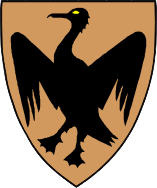 VEDTEKTER FOR 
KOMMUNALE BARNEHAGER 
LOPPA KOMMUNEGjeldende fra 01.08.24VEDTEKTER FOR KOMMUNALE BARNEHAGER I LOPPABarnehageeier skal fastsette barnehagens vedtekter. Vedtektene skal gi opplysninger som er av betydning for foreldrenes forhold til barnehagen, jfr. § 8 i Lov om barnehager (barnehageloven) av 17. juni 2005 nr. 64, med endringer gjeldende fra 01.01.2023. Vedtektene er vedtatt av kommunestyret _________, sak _________. Disse vedtektene er gjeldende fra og med 01.08.2024.§ 1 Eierforhold – Lov og regelverkVedtektene gjelder for kommunale barnehager som eies og drives av Loppa kommune. Barnehagene drives i samsvar med Barnehageloven m/forskrifter, rammeplan for barnehagene, retningslinjer gitt av departementet, samt stillingsbeskrivelser, kommunale vedtekter og planer for tjenesteområdet og den enkelte barnehagenBarnehageeier skal iht. barnehageloven § 9 ha internkontroll og forskrift om helse og miljø i barnehagen § 18 ha en interkontroll for å sikre at kravene i loven med forskrifter følges. Interkontrollen skal inneholde systematiske tiltak som skal sikre at virksomhetenes aktiviteter planlegges, organiseres, utføres, sikres og vedlikeholdes i samsvar med krav fastsatt i eller i medhold av helse-, miljø- og sikkerhetslovgivningen. § 2. FormålBarnehagen skal bidra til at barn får en god oppvekst i samsvar med barnehagelovens formålsbestemmelse:«Barnehagen skal i samarbeid og forståelse med hjemmet ivareta barnas behov for omsorg og lek, og fremme læring og danning som grunnlag for allsidig utvikling. Barnehagen skal bygge på grunnleggende verdier i kristen og humanistisk arv og tradisjon, slik som respekt for menneskeverdet og naturen, på åndsfrihet, nestekjærlighet, tilgivelse, likeverd og solidaritet, verdier som kommer til uttrykk i ulike religioner og livssyn og som er forankret i menneskerettighetene.Barna skal få utfolde skaperglede, undring og utforskertrang. De skal lære å ta vare på seg selv, hverandre og naturen. Barna skal utvikle grunnleggende kunnskaper og ferdigheter. De skal ha rett til medvirkning tilpasset alder og forutsetninger.Barnehagen skal møte barna med tillit og respekt, og anerkjenne barndommens egenverdi. Den skal bidra til trivsel og glede i lek og læring, og være et utfordrende og trygt sted for fellesskap og vennskap. Barnehagen skal fremme demokrati og likestilling og motarbeide alle former for diskriminering.»§ 3. InnholdBarnehagen skal være en pedagogisk tilrettelagt virksomhet. Barnehagen skal bistå hjemmene i deres omsorgs- og oppdrageroppgaver, og på den måten skape et godt grunnlag for barnas utvikling, livslange læring og aktive deltakelse i et demokratisk samfunn. Rammeplanen for barnehagene gir retningslinjer for barnehagens innhold og oppgaver. Barnehagen skal bygge virksomhetene på lokal kultur og tradisjon. Barn har rett til å gi uttrykk for sitt syn på barnehagens daglige virksomhet, og skal jevnlig får mulighet til aktiv deltakelse i planlegging og vurdering av virksomheten. Barnets synspunkt skal tillegges vekt i samsvar med dets alder og modenhet.§ 4 Styring og ledelseSamarbeidsutvalg Etter barnehageloven er alle barnehager pålagt å ha samarbeidsutvalg. Samarbeidsutvalget skal bestå av 6 medlemmer. Foreldrerådet, de ansatte og eier velger to representanter hver til utvalget.Samarbeidsutvalget skal være et rådgivende, kontaktskapende og samordnende organ, og skal særlig være med på å drøfte barnehagens ideelle grunnlag og arbeide for å fremme kontakt mellom barnehagen og lokalsamfunnet. Samarbeidsutvalget har rett til å uttale seg i saker som er viktige for barnehagens innhold, virksomhet og forhold til foreldrene, slike saker er bl.a. forslag til budsjett, driftsendringer, utnyttelse av ute- og inne areal m.m. Styrer har møte-, tale- og forslagsrett i samarbeidsutvalget. Foreldreråd: For å sikre samarbeid med barnas hjem, skal hver barnehage ha et foreldreråd. Foreldrerådet består av foreldre/foresatte til alle barn i barnehagen. Foreldrerådet har rett til å uttale seg i saker, som har betydning for foreldrenes forhold til barnehagen, før avgjørelse blir tatt. Ved avstemming i foreldrerådet gis det en stemme for hvert barn, vanlig flertallsvedtak gjelder.Foreldremøter: Foreldremøter holdes etter behov, minst 2 ganger pr. år. Det gis tilbud til foreldre om minimum 2 foreldresamtaler i løpet av et barnehageår. Personalet kan også innkalle til samtale med foresatte ved behov utenom de to tilbudene.§ 5 Antall barnehageplasserBarnehagene i Loppa kommune har aldersblandede grupper, der barn under 3 år teller 2 plasser. Barn regnes som tre år fra 1.august det året de fyller tre år. Dersom barn fyller 3 år i vår halvåret kan det foretas suppleringsopptak etter en faglig vurdering av styrer og kommunalleder oppvekst og kultur.Barn får ikke tildelt plass på en bestemt avdeling. Ut fra antall barn totalt vil det bli vurdert hvor mange avdelinger som skal holdes åpne. Deling av barnegrupper og flytting mellom avdelinger vil derfor kunne forekomme.Dimensjoneringen av kommunale barnehager fastsettes av kommunestyret i forbindelse med budsjettbehandlinger.§ 6 Søknadsfrist og opptakSøknadsfristen til hovedopptaket er 1. mars.  Ved hovedopptaket forutsettes det at barnet begynner ved nytt barnehageår. Loppa kommune tilbyr faste plasser i barnehagene. De som får fast plass beholder plassen helt til barnet går over i skolen, eller en selv velger å si opp plassen. Ved permisjon se § 6.5.Fra det mottas melding om plass, har foreldre/foresatte 8 dager på å sende svarslippen i retur. Dersom denne ikke blir sendt innen fristen, regnes det som barnet har takket nei til plassen.Opptaksmyndighet: Hovedopptaket av barn avgjøres av styrer i barnehagen. Styrer foretar videre fortløpende opptak til eventuelt ledige plasser i løpet av barnehageåret. Opptakskriterier:Ved opptak av barn skal det i første rekke tas hensyn til barnets behov. Så fremst det er mulig bør en ta hensyn til barnegruppas sammensetning med tanke på kjønn, alder og det enkelte barns behov. Dersom det blir nødvendig å begrense opptak pga. plassmangel, gjelder følgende prioriteringslistebarn med nedsatt funksjonsevne, jf. Barnehageloven § 13” Prioritet ved opptak”.barn av enslige forsørgere i jobb eller under utdanning.barn fra hjem der en av foreldrene er varig syk, og den andre er i arbeid.barn i familier der begge foreldrene er i arbeid og/eller utdanning utenfor hjemmet.barns bo- og lekemiljø, mangel på jevnaldrende lekekamerater.barnets og foreldrenes sosiale og økonomiske forhold.sammensetning av barnegruppa.barn til ressurspersoner som kommunen har eller ønsker å rekruttere.barn som søker hel plass.andre forhold som har betydning.§7 Retningslinjer for bruk av reduserte plasserReduserte plasser kan, så langt det er mulig, tilpasses den enkelte families ønsker både når det gjelder ukedager og klokkeslett. Hver enkelt barnehage skriver en kontrakt om bruken av reduserte plasser. Barna skal bringes og hentes innad i den tiden det er avtalt opphold i barnehagen.Man kan ikke ta igjen fridager når man selv har valgt å ha barnet hjemme.Dersom det er ledig kapasitet i barnehagen, kan styrer åpne for «kjøpe» dager, f.eks. at et barn med redusert plass kan kjøpe en ekstra dag, når foreldrene har behov for det.Dersom det er mulig, kan også barn uten tildelt plass få kjøpe dager. Styrer skriver kontrakt som underskrives av foresatte før plassen kan benyttes.§ 8 Oppsigelse, permisjon og tap av barnehageplassOppsigelse: Dersom barnet skal slutte i barnehagen, skal det meldes skriftlig. Oppsigelsestiden er 1 måned, og løper fra den første dagen i den påfølgende måneden. Selv om barnet tas ut før oppsigelsestiden er ute, betales det barnehageavgift for hele oppsigelsestiden.Reglene for oppsigelsestid gjelder også for fast reduksjon av barnehageplassen.Permisjon: Det kan søkes om permisjon fra fast plass. Permisjon gis primært for et halvt eller helt år, men ikke kortere enn en måned. Søknad om permisjon sendes minst 1 måned før permisjonen skal gjelde, så langt det er mulig. Permisjon kan ikke innvilges før plassen er benyttet i minst 3 måneder. Det kan innvilges permisjon ut fra følgende årsaker:foreldre i omsorgspermisjonforeldre på skole utenfor kommunenforeldre i permisjon, eller uventet arbeidsledighetlange og planlagte fravær i barnehagen, med varighet over 1 måneddødsfall, alvorlig sykdom, livskriser eller samlivsbrudd i familienOppsigelse før plassen tas i bruk: Vanlige regler for oppsigelsesfrist og betaling gjelder selv om plassen ikke er tatt i bruk.Tap av plass: Tap av plass i barnehagen kan skje ved manglende betaling av barnehageavgift i mer enn to måneder.§ 9 Åpningstid, ferie og planleggingsdagerBarnehageåret starter samtidig som skoleåret, i henhold til vedtatt skole- og barnehagerute. Barnehagen er normalt åpen alle virkedager fra kl. 07.30 - 16.00. Foresatte kan ved behov søke om utvidet oppholdstid 07.00 eller 16.30. Behovet må dokumenteres (turnusliste e.l.)  Skriftlig søknad sendes styrer med dokumentasjon. Søknad behandles av styrer. Dersom avtalen om utvidet åpningstid misbrukes, faller avtalen bort.Barnehagen er stengt lørdager, julaften og nyttårsaften. Onsdag før påske holdes barnehagen åpen til kl. 12.00. Personalet kan pålegges å ta ut ferie/avspasering disse dagene dersom barnehagen er stengt.Ferieavviklingen kan samkjøres med SFO. Barnehagerute samordnes med skole- og SFO-rute. Foresatte har ansvar for å bringe barna i barnehagen senest kl. 09.00. Fravær og/eller forsinkelser skal meldes til barnehagen innen kl. 09.00 via gitte meldingsplattformer. Foresatte skal bringe og hente barna i barnehagen, for å ivareta samarbeidet mellom barnehagen og hjemmet. For sent hentede barn vil bli fakturert etter satser fastsatt av Kommunestyret.Barnehagen holdes åpent hele sommeren. Barna skal ha 4 ukers ferie i løpet av året, av disse skal 3 uker være sammenhengende i ferieperioden (1. juli – ca 20. august). Det innvilges ikke nye plasser perioden hvor det avvikles ferie. Melding om dato for ferieavvikling levers barnehagen innen 1. april. Planlagt ferie utenfor normal ferieperiode varsles styrer skriftlig minst 1 uke før ferien starter. Ved permisjon i 2 måneder eller mer kan det søkes om ferieavvikling i permisjonstiden.Personalet har 5 planleggingsdager i året hvor barnehagen er stengt. Planleggingsdagene framgår av barnehageruta.§ 10 ForeldrebetalingSatsene for foreldrebetaling fastsettes av Kommunestyret i samsvar med nasjonale retningslinjer (Forskrift om foreldrebetaling i barnehager). Kostpenger beregnes etter selvkostprinsippet og satsen godkjennes av Samarbeidsutvalget. Det gis ikke søskenmoderasjon i forhold til kostpenger. § 11 Leke- og oppholdsarealLeke- og oppholdsareal er det faktiske areal som står til disposisjon for barnas aktiviteter. Barnehagene i kommunen følger departementets veiledende norm for barnas inne-areal, som er 4 kvm pr. barn over 3 år, og om lag 5,3 kvm pr barn under 3 år. Arealnormen tar utgangspunkt i hvor mange barn som er tilstede i barnehagen samtidig. Uteområdene er i umiddelbar tilknytning til barnehagene, og gir mulighet for varierte aktiviteter i trygge omgivelser.§12 BemanningsnormAntall personale skal til enhver tid følge gjeldende lovverk, både når det gjelder antall pedagoger og totalt antall voksne pr. barn.  Bemanningen i barnehagen i ferier skal tilpasses det registrerte behov, men ikke være under 2 personer.Bemanningsnormen er én voksen per tre barn under tre år, og én voksen per seks barn over tre år på hver avdeling. Bemanningen må være tilstrekkelig til at personalet kan drive en tilfredsstillende pedagogisk virksomhet.§13 OvergangerBarnehagen har plikt til å samarbeide med skolen om barnas overgang, jfr. barnehageloven § 2a. Etter samtykke fra foreldre overfører barnehagen nødvendig informasjon til skolen. I barnehagens årsplan skal det fremkomme hvordan barnehagen arbeider med tilvenning av nye barn og ivaretar samarbeid og sammenheng med skolen, jfr. rammeplan for barnehagen kap. 7. Barnehagene skal samarbeide ved bytte/overgang til ny barnehage. Barnehagen må ha tillatelse fra barnets foreldre for å utlevere personopplysninger om barnet til ny barnehage§ 14 Taushetsplikt / opplysningspliktMedlemmer i samarbeidsutvalget, ansatte og andre som forvalter barnehagesaker, er underlagt reglene om taushetsplikt i Forvaltningsloven § 13.Barnehagens personale har melde- og opplysningsplikt overfor sosialtjeneste og barnevernstjeneste (jf. Barnehageloven § 21 og 22).§ 15 PolitiattestDe som skal arbeide i barnehage skal fremlegge tilfredsstillende politiattest før tiltredelse (jf. Barnehageloven § 30, opplæringsloven § 10-9 og politiregisterloven § 39). Dette gjelder også vikarer og annet personale som jobber med barn.Krav om politiattest gjelder også vaktmester og renholdspersonalet.§ 16 ForsikringerBarna er ulykkesforsikret gjennom KLP Forsikring. Kopi av forsikringsvilkårene kan fås ved etterspørring.Barnehagen erstatter ikke gjenstander som er forsvunnet eller skadet i barnehagen, som briller, leker, klær, smykker o.l.§ 17 Uforutsett stenging av barnehagenStenging av barnehagen som følge av uforutsette forhold, avgjøres av styrer. Driftsstans av inntil 3 dagers varighet gir ikke grunnlag for betalingsfritak.§18 InternkontrollBarnehagene skal ha et internkontrollsystem som er i samsvar med de til enhver tid gjeldende lover og forskrifter for internkontroll. (Jfr. Barnehageloven § 9, Forskrift om helse og miljø i barnehager, skoler og skolefritidsordninger av 28.03.2023 Kommuneloven og Arbeidsmiljøloven)§19 KlagerettVedtak fattet i henhold til disse vedtektene kan påklages. Klagen fremsettes for den instans som har fattet vedtaket. Følgende vedtak kan påklages: vedtak om avslag på søknad om barnehageplass ved hovedopptaket vedtak om avslag på søknad om barnehageplass ved supplerende opptak for søkere med lovfestet rett til prioritet etter barnehageloven § 18 vedtak om oppsigelse av barnehageplass vedtak om permisjon Klageinstans er Loppa kommunes klagenemnd§ 20.	VedtektsendringerEndringer av vedtektene vedtas av Formannskapet. Vedtektsendringer som medfører økonomiske konsekvenser skal behandles av kommunestyret.Unntak: Vedtektsendringer som følge av endringer i barnehageloven kan foretas av kommunedirektøren.